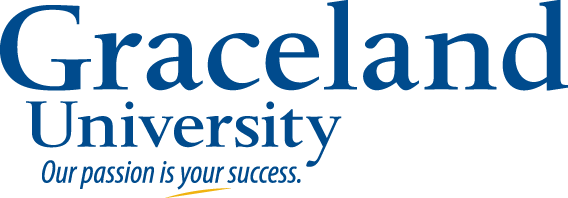 Bachelor of Arts (B.A.) Degree:Criminal JusticeBachelor of Arts (B.A.) Degree:Criminal JusticeCriminal Justice is a major intended for students interested in a career in law enforcement, a variety of positions in the field of adult or juvenile corrections and court services, private security and treatment facilities.Criminal Justice is a major intended for students interested in a career in law enforcement, a variety of positions in the field of adult or juvenile corrections and court services, private security and treatment facilities.Criminal Justice is a major intended for students interested in a career in law enforcement, a variety of positions in the field of adult or juvenile corrections and court services, private security and treatment facilities.Criminal Justice is a major intended for students interested in a career in law enforcement, a variety of positions in the field of adult or juvenile corrections and court services, private security and treatment facilities.Criminal Justice is a major intended for students interested in a career in law enforcement, a variety of positions in the field of adult or juvenile corrections and court services, private security and treatment facilities.Criminal Justice is a major intended for students interested in a career in law enforcement, a variety of positions in the field of adult or juvenile corrections and court services, private security and treatment facilities.Criminal Justice is a major intended for students interested in a career in law enforcement, a variety of positions in the field of adult or juvenile corrections and court services, private security and treatment facilities.2014-2015Courses in BOLD are required by this majorBachelor of Arts (B.A.) Degree:Criminal JusticeBachelor of Arts (B.A.) Degree:Criminal JusticeCriminal Justice is a major intended for students interested in a career in law enforcement, a variety of positions in the field of adult or juvenile corrections and court services, private security and treatment facilities.Criminal Justice is a major intended for students interested in a career in law enforcement, a variety of positions in the field of adult or juvenile corrections and court services, private security and treatment facilities.Criminal Justice is a major intended for students interested in a career in law enforcement, a variety of positions in the field of adult or juvenile corrections and court services, private security and treatment facilities.Criminal Justice is a major intended for students interested in a career in law enforcement, a variety of positions in the field of adult or juvenile corrections and court services, private security and treatment facilities.Criminal Justice is a major intended for students interested in a career in law enforcement, a variety of positions in the field of adult or juvenile corrections and court services, private security and treatment facilities.Criminal Justice is a major intended for students interested in a career in law enforcement, a variety of positions in the field of adult or juvenile corrections and court services, private security and treatment facilities.Criminal Justice is a major intended for students interested in a career in law enforcement, a variety of positions in the field of adult or juvenile corrections and court services, private security and treatment facilities.2014-2015Courses in BOLD are required by this majorFirst Year FallConsider a WT this year.GE GoalGE GoalSem HoursDate MetFirst Year SpringGE GoalSem HoursDate MetCourses in regular type are to fulfill general education requirements and DO NOT have to be taken the specific semester stated.SOCI1300 Intro to Sociology1C1C3MATH1380 Intro to Stats**3a3Courses in regular type are to fulfill general education requirements and DO NOT have to be taken the specific semester stated.PSYC1300 Introductory Psychology1D1D3Speech Communication3b3Courses in regular type are to fulfill general education requirements and DO NOT have to be taken the specific semester stated.ENGL1410 Modern Rhetoric ORPE Activity:      3f1Courses in regular type are to fulfill general education requirements and DO NOT have to be taken the specific semester stated.ENGL1440 English Honors3C3C3HLTH1300 Lifetime Health & Fitness3f2Courses in regular type are to fulfill general education requirements and DO NOT have to be taken the specific semester stated.Mathematics3a3a3Arts      2a3Courses in ITALIC are strongly recommendedINTD1100 Critical Thinking in Arts & Sciences*3Elective:      3Courses in ITALIC are strongly recommendedTotal HoursTotal HoursTotal HoursTotal HoursTotal HoursTotal HoursTotal HoursALSO REQUIRED FOR GRADUATION124 credit hours2 Winter Terms39 Upper division credits2.00 GPACompletion of all major & gen ed requirementsNotes:      Notes:      Notes:      Notes:      Notes:      Notes:      Notes:      Notes:      Notes:      ALSO REQUIRED FOR GRADUATION124 credit hours2 Winter Terms39 Upper division credits2.00 GPACompletion of all major & gen ed requirementsSecond Year FallConsider a WT this year.GE GoalGE GoalSemHoursDate MetSecond Year SpringGE GoalSem HoursDate MetALSO REQUIRED FOR GRADUATION124 credit hours2 Winter Terms39 Upper division credits2.00 GPACompletion of all major & gen ed requirementsCriminal Justice Elective***3SOCI2500 Criminology3ALSO REQUIRED FOR GRADUATION124 credit hours2 Winter Terms39 Upper division credits2.00 GPACompletion of all major & gen ed requirementsNatural Science1a1a3CRMJ2510+ Policing in America (odd year) OR CRMJ2520 Corrections in America3ALSO REQUIRED FOR GRADUATION124 credit hours2 Winter Terms39 Upper division credits2.00 GPACompletion of all major & gen ed requirementsHumanities      2b2b3CRMJ2510+ Policing in America (odd year) OR CRMJ2520 Corrections in America3ALSO REQUIRED FOR GRADUATION124 credit hours2 Winter Terms39 Upper division credits2.00 GPACompletion of all major & gen ed requirementsEthics & Values3e3e3CRMJ2510+ Policing in America (odd year) OR CRMJ2520 Corrections in America3ALSO REQUIRED FOR GRADUATION124 credit hours2 Winter Terms39 Upper division credits2.00 GPACompletion of all major & gen ed requirementsElective:      3Human Diversity43ALSO REQUIRED FOR GRADUATION124 credit hours2 Winter Terms39 Upper division credits2.00 GPACompletion of all major & gen ed requirementsElective:      3ALSO REQUIRED FOR GRADUATION124 credit hours2 Winter Terms39 Upper division credits2.00 GPACompletion of all major & gen ed requirementsElective:      3* See Catalog for specific informationTotal HoursTotal HoursTotal HoursTotal HoursTotal HoursTotal HoursTotal Hours* See Catalog for specific informationNotes:      	Notes:      	Notes:      	Notes:      	Notes:      	Notes:      	Notes:      	Notes:      	Notes:      	+denotes courses offered only every other yearThird Year FallBe sure to check your degree audit.GE GoalGE GoalSemHoursDate MetThird Year SpringGE GoalSem HoursDate MetCRMJ2400 Intro to Criminal Justice3Criminal Justice elective****     3CRMJ3100 Law & the Justice System3Criminal Justice elective***     3Criminal Justice Elective***      3ENGL3XXX Advanced Comp.3d3Elective:      3Elective:      3Elective:      3Elective:      3Total HoursTotal HoursTotal HoursTotal HoursTotal HoursTotal HoursTotal HoursNotes:      Notes:      Notes:      Notes:      Notes:      Notes:      Notes:      Notes:      Notes:      Notes:      Notes:      Notes:      Notes:      Notes:      Notes:      Notes:      Notes:      Notes:      Fourth Year FallRemember to apply for graduation!GE GoalGE GoalSemHoursDate MetFourth Year SpringGE GoalSem HoursDate MetSCOI4440 Social Research3Criminal Justice elective****     3SOCI4330 Social Inequality3Elective:      3HIST/POLS course      1b1b3Elective:      3Elective:      3Elective:      3Elective:      3Elective:      3Total HoursTotal HoursTotal HoursTotal HoursTotal HoursTotal HoursTotal HoursNotes:      Notes:      Notes:      Notes:      Notes:      Notes:      Notes:      Notes:      Notes:      Updated:4/10/2014Notes:      Notes:      Notes:      Notes:      Notes:      Notes:      Notes:      Notes:      Notes:      Updated:4/10/2014* Graduation requirement for all first time freshmen* Graduation requirement for all first time freshmen* Graduation requirement for all first time freshmen* Graduation requirement for all first time freshmen* Graduation requirement for all first time freshmen* Graduation requirement for all first time freshmen* Graduation requirement for all first time freshmen* Graduation requirement for all first time freshmen* Graduation requirement for all first time freshmenName: ** Criminal Justice faculty strongly recommend students take MATH1380 Intro to Stats in the freshman or sophomore year.** Criminal Justice faculty strongly recommend students take MATH1380 Intro to Stats in the freshman or sophomore year.** Criminal Justice faculty strongly recommend students take MATH1380 Intro to Stats in the freshman or sophomore year.** Criminal Justice faculty strongly recommend students take MATH1380 Intro to Stats in the freshman or sophomore year.** Criminal Justice faculty strongly recommend students take MATH1380 Intro to Stats in the freshman or sophomore year.** Criminal Justice faculty strongly recommend students take MATH1380 Intro to Stats in the freshman or sophomore year.** Criminal Justice faculty strongly recommend students take MATH1380 Intro to Stats in the freshman or sophomore year.** Criminal Justice faculty strongly recommend students take MATH1380 Intro to Stats in the freshman or sophomore year.** Criminal Justice faculty strongly recommend students take MATH1380 Intro to Stats in the freshman or sophomore year.Name: *** Choose to take either CRMJ+ Criminal Procedure (offered in even spring) or POLS3500+ Criminal Law which meets gen ed goal 1b.  However, if Criminal Procedure is chosen, goal 1b will need to be fulfilled by another course.*** Choose to take either CRMJ+ Criminal Procedure (offered in even spring) or POLS3500+ Criminal Law which meets gen ed goal 1b.  However, if Criminal Procedure is chosen, goal 1b will need to be fulfilled by another course.*** Choose to take either CRMJ+ Criminal Procedure (offered in even spring) or POLS3500+ Criminal Law which meets gen ed goal 1b.  However, if Criminal Procedure is chosen, goal 1b will need to be fulfilled by another course.*** Choose to take either CRMJ+ Criminal Procedure (offered in even spring) or POLS3500+ Criminal Law which meets gen ed goal 1b.  However, if Criminal Procedure is chosen, goal 1b will need to be fulfilled by another course.*** Choose to take either CRMJ+ Criminal Procedure (offered in even spring) or POLS3500+ Criminal Law which meets gen ed goal 1b.  However, if Criminal Procedure is chosen, goal 1b will need to be fulfilled by another course.*** Choose to take either CRMJ+ Criminal Procedure (offered in even spring) or POLS3500+ Criminal Law which meets gen ed goal 1b.  However, if Criminal Procedure is chosen, goal 1b will need to be fulfilled by another course.*** Choose to take either CRMJ+ Criminal Procedure (offered in even spring) or POLS3500+ Criminal Law which meets gen ed goal 1b.  However, if Criminal Procedure is chosen, goal 1b will need to be fulfilled by another course.*** Choose to take either CRMJ+ Criminal Procedure (offered in even spring) or POLS3500+ Criminal Law which meets gen ed goal 1b.  However, if Criminal Procedure is chosen, goal 1b will need to be fulfilled by another course.*** Choose to take either CRMJ+ Criminal Procedure (offered in even spring) or POLS3500+ Criminal Law which meets gen ed goal 1b.  However, if Criminal Procedure is chosen, goal 1b will need to be fulfilled by another course.Name: **** Five Criminal Justice elective courses (15 sh) are required. For a list of elective choices, please refer to the Graceland catalog under the Criminal Justice major.**** Five Criminal Justice elective courses (15 sh) are required. For a list of elective choices, please refer to the Graceland catalog under the Criminal Justice major.**** Five Criminal Justice elective courses (15 sh) are required. For a list of elective choices, please refer to the Graceland catalog under the Criminal Justice major.**** Five Criminal Justice elective courses (15 sh) are required. For a list of elective choices, please refer to the Graceland catalog under the Criminal Justice major.**** Five Criminal Justice elective courses (15 sh) are required. For a list of elective choices, please refer to the Graceland catalog under the Criminal Justice major.**** Five Criminal Justice elective courses (15 sh) are required. For a list of elective choices, please refer to the Graceland catalog under the Criminal Justice major.**** Five Criminal Justice elective courses (15 sh) are required. For a list of elective choices, please refer to the Graceland catalog under the Criminal Justice major.**** Five Criminal Justice elective courses (15 sh) are required. For a list of elective choices, please refer to the Graceland catalog under the Criminal Justice major.**** Five Criminal Justice elective courses (15 sh) are required. For a list of elective choices, please refer to the Graceland catalog under the Criminal Justice major.Name: DISCLAIMER: These plans are to be used as guides only and are subject to changes in curriculum requirements. Refer to your Graceland Catalog for complete and accurate information. Some courses listed on the plans may have prerequisites that have not been stated. The student has the ultimate responsibility for scheduling and meeting the graduation requirements.DISCLAIMER: These plans are to be used as guides only and are subject to changes in curriculum requirements. Refer to your Graceland Catalog for complete and accurate information. Some courses listed on the plans may have prerequisites that have not been stated. The student has the ultimate responsibility for scheduling and meeting the graduation requirements.DISCLAIMER: These plans are to be used as guides only and are subject to changes in curriculum requirements. Refer to your Graceland Catalog for complete and accurate information. Some courses listed on the plans may have prerequisites that have not been stated. The student has the ultimate responsibility for scheduling and meeting the graduation requirements.DISCLAIMER: These plans are to be used as guides only and are subject to changes in curriculum requirements. Refer to your Graceland Catalog for complete and accurate information. Some courses listed on the plans may have prerequisites that have not been stated. The student has the ultimate responsibility for scheduling and meeting the graduation requirements.DISCLAIMER: These plans are to be used as guides only and are subject to changes in curriculum requirements. Refer to your Graceland Catalog for complete and accurate information. Some courses listed on the plans may have prerequisites that have not been stated. The student has the ultimate responsibility for scheduling and meeting the graduation requirements.DISCLAIMER: These plans are to be used as guides only and are subject to changes in curriculum requirements. Refer to your Graceland Catalog for complete and accurate information. Some courses listed on the plans may have prerequisites that have not been stated. The student has the ultimate responsibility for scheduling and meeting the graduation requirements.DISCLAIMER: These plans are to be used as guides only and are subject to changes in curriculum requirements. Refer to your Graceland Catalog for complete and accurate information. Some courses listed on the plans may have prerequisites that have not been stated. The student has the ultimate responsibility for scheduling and meeting the graduation requirements.DISCLAIMER: These plans are to be used as guides only and are subject to changes in curriculum requirements. Refer to your Graceland Catalog for complete and accurate information. Some courses listed on the plans may have prerequisites that have not been stated. The student has the ultimate responsibility for scheduling and meeting the graduation requirements.DISCLAIMER: These plans are to be used as guides only and are subject to changes in curriculum requirements. Refer to your Graceland Catalog for complete and accurate information. Some courses listed on the plans may have prerequisites that have not been stated. The student has the ultimate responsibility for scheduling and meeting the graduation requirements.ID:      DISCLAIMER: These plans are to be used as guides only and are subject to changes in curriculum requirements. Refer to your Graceland Catalog for complete and accurate information. Some courses listed on the plans may have prerequisites that have not been stated. The student has the ultimate responsibility for scheduling and meeting the graduation requirements.DISCLAIMER: These plans are to be used as guides only and are subject to changes in curriculum requirements. Refer to your Graceland Catalog for complete and accurate information. Some courses listed on the plans may have prerequisites that have not been stated. The student has the ultimate responsibility for scheduling and meeting the graduation requirements.DISCLAIMER: These plans are to be used as guides only and are subject to changes in curriculum requirements. Refer to your Graceland Catalog for complete and accurate information. Some courses listed on the plans may have prerequisites that have not been stated. The student has the ultimate responsibility for scheduling and meeting the graduation requirements.DISCLAIMER: These plans are to be used as guides only and are subject to changes in curriculum requirements. Refer to your Graceland Catalog for complete and accurate information. Some courses listed on the plans may have prerequisites that have not been stated. The student has the ultimate responsibility for scheduling and meeting the graduation requirements.DISCLAIMER: These plans are to be used as guides only and are subject to changes in curriculum requirements. Refer to your Graceland Catalog for complete and accurate information. Some courses listed on the plans may have prerequisites that have not been stated. The student has the ultimate responsibility for scheduling and meeting the graduation requirements.DISCLAIMER: These plans are to be used as guides only and are subject to changes in curriculum requirements. Refer to your Graceland Catalog for complete and accurate information. Some courses listed on the plans may have prerequisites that have not been stated. The student has the ultimate responsibility for scheduling and meeting the graduation requirements.DISCLAIMER: These plans are to be used as guides only and are subject to changes in curriculum requirements. Refer to your Graceland Catalog for complete and accurate information. Some courses listed on the plans may have prerequisites that have not been stated. The student has the ultimate responsibility for scheduling and meeting the graduation requirements.DISCLAIMER: These plans are to be used as guides only and are subject to changes in curriculum requirements. Refer to your Graceland Catalog for complete and accurate information. Some courses listed on the plans may have prerequisites that have not been stated. The student has the ultimate responsibility for scheduling and meeting the graduation requirements.DISCLAIMER: These plans are to be used as guides only and are subject to changes in curriculum requirements. Refer to your Graceland Catalog for complete and accurate information. Some courses listed on the plans may have prerequisites that have not been stated. The student has the ultimate responsibility for scheduling and meeting the graduation requirements.